                                                                                             Моє ім’я: _____________________________Mezinárodní den zvířatМіжнародний день тваринCílem pracovního listu je navrhnout správnou péči o chovaného živočicha.Мета робочого листа – запропонувати правильний догляд при вирощуванні тварин.Mezinárodní den zvířatМіжнародний день тварин________________________________________________________Z dvojice slov napsaných kurzívou, vyber a škrtni slovo, které do textu nepatří. 1.  З пар слів, виділених курсивом, вибери та закресли зайве у тексті слово.Mezinárodní den zvířat se slaví 4. září - října na počest úmrtí svatého Františka - Josefa z Assisi, který pečoval o zdravá - nemocná a opuštěná zvířata. Jak je potřeba o zvířata pečovat, je - není zakotveno také v našem zákoníku. Velmi špatnou - dobrou službu pro zvířata dělají také útulky, záchranné stanice, zoo a lidé nejrůznějšími sbírkami.Міжнародний день тварин відзначається  4 вересня – жовтня, у день пам'яті про смерть  святого Франциска — Йосипа Ассізького, який дбав про здорових - хворих та покинутих тварин. Те, як треба піклуватися про тварин, є - не закріплено у кодексі поведінки. Дуже погану – гарну службу тваринам надають також притулки, рятувальні станції, зоопарки та люди з різними колекціями.Napiš, jaké funkce mají zoologické zahrady, útulky pro zvířata, záchranné stanice. Jaký je mezi nimi rozdíl?2. Напишіть функції зоопарків, притулків тварин, рятувальних станцій. У чому різниця між ними?………………………………………………………………………………………………………………………………………………………………………………………………………………………………………………………………………………………………………………………………………………………………………………………………………………………………………………………………………………………………………………………………………………………………………………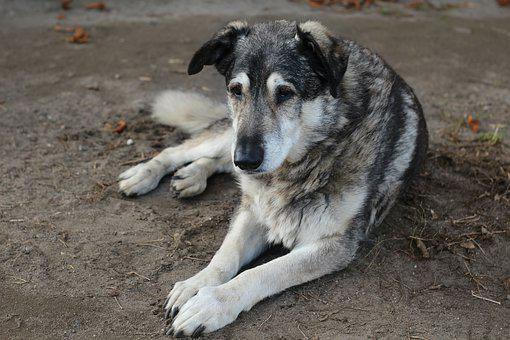 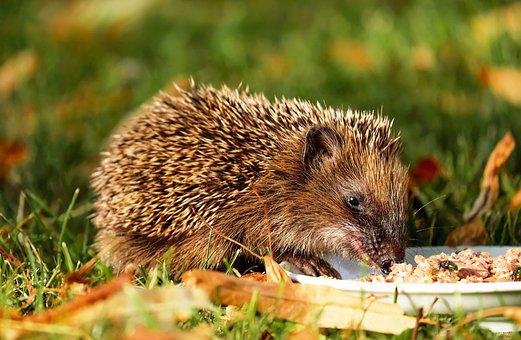 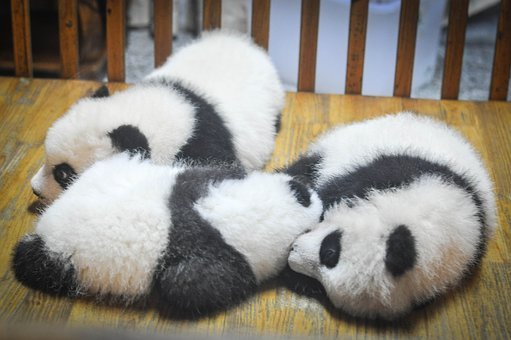 Zamysli se, jakého živočicha bys měl rád doma. Promysli si a napiš, jak bys o něj pečoval, aby byl spokojený. 3. Поміркуй, яку тварину ти хотів би мати вдома. Подумай і напиши, як би ти піклувався про неї, щоб вона була щасливою.Živočich –Тварина -………………………………………………………………………………Prostor – Приміщення -……………………………………………………………………………………………………………………………………………………………………………………………………………………………………………………………………………Potrava – Їжа -………………………………………………………………………………………………………………………………………………………………………………Přístup k vodě – Доступ до води -…………………………………………………………………………Společnost a zábava – Компанія та розвага  ……………………………………………………………………………………………………………………………………………………………………………………………………………………………………………………………………………………………………………………………………………………………………………………………………………………………………………………………………………………………………………………………………………………Co jsem se touto aktivitou naučil(a):Чого я навчився(лася) з цього заняття:………………………………………………………………………………………………………………………………………………………………………………………………………………………………………………………………………………………………………………………………………………………………………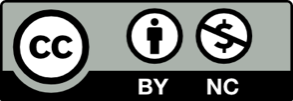 